ApstiprinātS
Daugavpils pilsētas domes Iepirkuma komisijas
2017.gada 23.oktobra sēdē, prot.Nr.3Iepirkums Publisko iepirkumu likuma 9.panta noteiktajā kārtībā„Daugavpils pilsētas domes mājaslapas izstrāde”identifikācijas numurs DPD 2017/137Atbildes uz pretendenta jautājumiem Nr.2	Daugavpils pilsētas domes Iepirkuma komisija 2017.gada 18.oktobra sēdē (prot.Nr.2) ir izskatījusi pretendenta uzdotos jautājumus un sniedz šādas atbildes uzdoto jautājumu secībā:„1. Jautājums: Lūdzam skaidrot ka Pasūtitājs saprot prasību, kas noteikta nolikuma 46.3. punktā (pielietosa reprezentatīvas dizaina tehnoloģijas un pielietotas internet vietņu adreses).”Atbilde uz 1.Jautājumu:Iepirkuma nolikuma 46.3.punktā iekļauta prasība pretendenta pieredzes apliecināšanai: pretendentam iepriekšējo triju gadu laikā (2016., 2015., 2014.gads un 2017.gads līdz piedāvājumu iesniegšanai), vai īsākā laika periodā, ja pretendents ir dibināts vēlāk, ir pieredze mājas lapu izstrādē, t.i., pretendents ir izstrādājis vismaz vienu mājas lapu, kurā pielietotas:-          HTML 5 un reprezentatīva dizaina tehnoloģijas,-          Flash media Server 4,5 un augstāk,-          Mikrodates papildkods atbilstoši prasībām schema.org., -          internet vietņu adreses.	Reprezentatīvas dizaina tehnoloģijas šīs prasības ietvaros var definēt kā pieredzi mājas lapas izstrādē, kurā pielietots HTML Responsive Web Design. Prasība par pieredzi mājas lapas izstrādē, kurā pielietotas internet vietņu adreses, paredz, ka pretendentam ir pieredze darbā ar SSL sertifikātiem (https).„2. Jautājums: Vai ir nepieciešams nodrošināt identisku mājas lapas atainošanu un darbību šādās pārlūkprogrammās: IE8, IE9, IE10? Lietotāju skaits tikai ir 0.2% (sk. 1. attēlu), bet paredzēts ka izstrādāšanas laiks ir lielāks.1.Attēls (dati no https://www.w3schools.com/browsers/browsers_explorer.asp”Atbilde uz 2.Jautājumu:Jā. Statistika to apstiprina: www.daugavpils.lv par 2017.gadu – IE: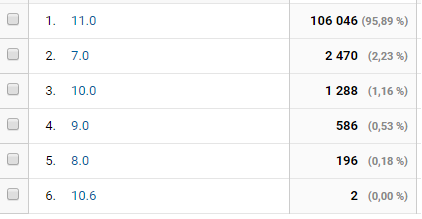 „3. Jautājums: Vai Jūs varētu detalizētāk aprakstīt punktu “Nepieciešams izstrādāt logrīku, kurš atspoguļosies uz visiem vietnēm, kuri pieder Daugavpils pilsētas domei. Uzspiežot uz logrīku notiek pāreja uz domes mājaslapu.”? (sadaļā “Vispārējas prasības”, 13.lpp).”Atbilde uz 3.Jautājumu:Pretendentam jāizstrādā logrīks (web baneris) ar grafisku dizainu, kuru Daugavpils pilsētas dome varētu izmantot ievietošanai Daugavpils pilsētas pašvaldības kapitālsabiedrību, iestāžu mājaslapās, nodrošinot saikni uz Daugavpils pilsētas domes mājaslapu.Daugavpils pilsētas domes Iepirkuma komisijas priekšsēdētājs						A.Streiķis23.10.2017.